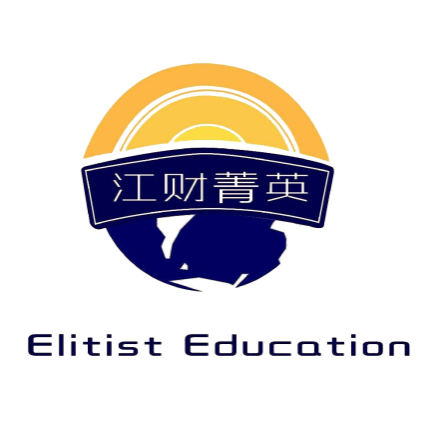 江西财经大学“学生菁英领袖培育—高层次就业引领计划”项目报名表            学 院                                      年 级                                       姓 名                                                年       月      日第一部分 个人资料基本信息语言能力请在相应的方框内打“√”。第二部分 校园学习和生活经历请从最近期的那份工作由后往前开始填写。在****的工作经历第三部分 职业规划直接就业 国内考研考公务员出国深造创业其他                         第四部分 自我评价（本部分请手写）第五部分  评估表填写说明：1）请寻找一名熟悉你的老师为你写推荐信，并请他/她分别从“能力，意愿和投入感”三方面对你的潜质进行打分（每项分值1-10分，其中10为最高，1为最低）；2）请你所在学院的党委盖章并填写推荐理由。姓名性别出生年月民族学院专业身份证号码微信号QQ号码电邮电话个人网站（如有）籍贯家庭常居地家庭成员情况家庭成员情况家庭成员情况家庭成员情况家庭成员情况家庭成员情况家庭成员情况家庭成员情况家庭成员情况姓名关系工作单位及职务工作单位及职务工作单位及职务工作单位及职务联系电话联系电话联系电话语言/方言语言/方言口语口语口语写作写作写作语言/方言语言/方言流利一般不会良好一般不会英语英语□□□□□□普通话普通话□□□□□□其它□□□□□□其它□□□□□□请描述在过去两年内，你参加过的任何志愿活动和社会公共服务活动（请用不超过100字描述）。请描述在过去两年内，你参加过哪些专业课程以外的培训或课程以帮助你获得更快速的发展。（请用不超过100字描述）起止时间单位/工作地点职位职责请用STAR原则描述你在学习或活动中的成就事件（3件）。你在其中担任的角色及工作内容是什么？ (每件请用不超过100个字描述)请用STAR原则描述你过去学习和生活中遇到的最大困难是什么？，你是怎么处理及面对的？（请用不超过100个字描述）大学本科毕业时，你的计划是什么？（  ）根据实际选项，描述下列问题及理由：如果选择直接就业（创业、公务员），你会去哪类城市/地区工作？如考研，你会选择报考的院校是哪所？如出国深造，选择的国家及院校是哪类？（不超过100字）你对毕业五年后的职业发展如何规划？(请用不超过100个字描述)你最钦佩的3个人是谁？(历史或现实人物。请分别用不超过50个字描述为何钦佩他/她们)请描述你认为自己符合菁英项目的最关键的3个原因。(每个原因请用不超过20个字描述)如果你最后未能被菁英项目甄选小组邀请加入计划，你认为可能是因为自身的哪几个原因？(请最多描述3个原因，每个请用不超过20个字描述)请描述你的座右铭。(请用不超过20个字描述)推荐理由      推荐教师签名：                                         年  月  日评估项目评估项目权重得分综合潜能（40%）智力/认知的敏捷：思考、推理、记忆、想象、学习能力10%综合潜能（40%）情绪智商：感知、运用、交流、赏识、了解和理解自身及他人情感的天生能力10%综合潜能（40%）本专业技术/技能水平10%综合潜能（40%）人际交往技能10%自我学习（30%）追求专业和卓越的精神10%自我学习（30%）全情享受学习乐趣并富有激情10%自我学习（30%）不断进取和提升影响力10%奉献精神（30%）在班级、学生会、社团等组织主动承担职务10%奉献精神（30%）积极参与志愿者活动和社会服务10%奉献精神（30%）在学生活动中致力超越工作要求10%合计合计100%所在学院党委推荐理由盖   章年  月  日